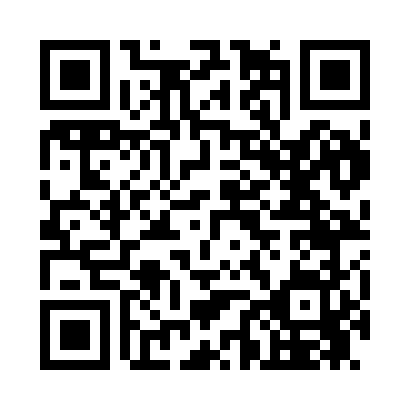 Prayer times for South Wales, New York, USAMon 1 Jul 2024 - Wed 31 Jul 2024High Latitude Method: Angle Based RulePrayer Calculation Method: Islamic Society of North AmericaAsar Calculation Method: ShafiPrayer times provided by https://www.salahtimes.comDateDayFajrSunriseDhuhrAsrMaghribIsha1Mon3:555:401:185:228:5610:422Tue3:565:411:195:238:5610:413Wed3:565:421:195:238:5610:414Thu3:575:421:195:238:5510:405Fri3:585:431:195:238:5510:396Sat3:595:431:195:238:5510:397Sun4:005:441:195:238:5410:388Mon4:015:451:205:238:5410:379Tue4:025:461:205:238:5410:3710Wed4:035:461:205:238:5310:3611Thu4:055:471:205:238:5310:3512Fri4:065:481:205:238:5210:3413Sat4:075:491:205:238:5110:3314Sun4:085:491:205:238:5110:3215Mon4:095:501:205:228:5010:3116Tue4:115:511:205:228:4910:3017Wed4:125:521:215:228:4910:2818Thu4:135:531:215:228:4810:2719Fri4:155:541:215:228:4710:2620Sat4:165:551:215:228:4610:2521Sun4:175:561:215:228:4510:2322Mon4:195:571:215:218:4510:2223Tue4:205:581:215:218:4410:2124Wed4:225:591:215:218:4310:1925Thu4:236:001:215:218:4210:1826Fri4:246:011:215:208:4110:1627Sat4:266:011:215:208:4010:1528Sun4:276:031:215:208:3910:1329Mon4:296:041:215:198:3810:1230Tue4:306:051:215:198:3610:1031Wed4:326:061:215:188:3510:09